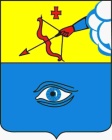 ПОСТАНОВЛЕНИЕ___23.01.2020____                                                                                     № __20/1__ г. ГлазовО внесении изменений  в  административный регламент по предоставлению муниципальной услуги  «Выдача разрешений на право организации розничных рынков», утвержденный  постановлением Администрации города Глазова от 04.03.2013 № 20/7В соответствии с Федеральным законом от 06.10.2003 N 131-ФЗ «Об общих принципах организации местного самоуправления в Российской Федерации», Уставом муниципального образования «Город Глазов»П О С Т А Н О В Л Я Ю: 1. Внести в административный регламент по предоставлению муниципальной услуги «Выдача разрешений на право организации розничных рынков», утвержденный  постановлением Администрации города Глазова от  04.03.2013 № 20/7  следующие изменения:1.1. в пункте 1.2. главы I слова «отделом развития предпринимательства и потребительского рынка Управления экономики  и развития города» заменить словами «управлением экономики, развития города, промышленности, потребительского рынка и предпринимательства». 1.2. в тексте Административного регламента слово «Отдел» в соответствующем падеже заменить на слово «Управление» в соответствующем падеже.1.3. пункт 1.5. главы I изложить в следующей редакции:1.5.1. Информация о местонахождении, графике работы исполнителя Муниципальной услуги: Удмуртская Республика, город Глазов, ул. Динамо,6, каб.228; телефоны:8-341-41- 6-61-17, 8-341-41-6-60-83. Адреса электронной почты: econom06@glazov-gov.ru; torgov02@glazov-gov.ru, адрес официального портала муниципального образования «Город Глазов»: http://www/ glazov-gov.ru.	Прием заявителей для оказания Муниципальной услуги осуществляется в соответствии со следующим графиком:Понедельник – пятница: с 8.00 до 17.00 часов, выходные: суббота, воскресенье.Время для перерыва  на отдых и питание специалистов, оказывающих Муниципальную услугу: с 10.00 до 10.15, с 12.00 до 13.00, с 15.00 до 15.15 часов;1.5.2. Информация о Муниципальной услуге размещается в федеральной информационной системе «Единый портал государственных услуг Российской Федерации»- http://www.gosuslugi.ru (далее - ЕПГУ), в информационной системе Удмуртской Республики «Региональный портал государственных и муниципальных услуг Удмуртской Республики»- http://www.uslugi.udmurt.ru (далее - РПГУ), на официальном портале муниципального образования "Город Глазов"-http://www. glazov-gov.ru, на информационном стенде Управления, на сайте автономного учреждения Удмуртской Республики «Многофункциональный центр предоставления государственных и муниципальных услуг города Глазова» (далее-МФЦ): mfc-glazov.ru;1.5.3. Информирование Заявителя по вопросам предоставления Муниципальной услуги осуществляется в виде индивидуального и публичного информирования; 1.5.4. Для получения информации по вопросам предоставления Муниципальной услуги  Заявитель обращается лично в Управление,  посредством почтовой, телефонной, факсимильной связи, по  электронной почте, через ЕПГУ или РПГУ УР, через МФЦ;1.5.5. Основными требованиями к информированию Заявителя являются:-достоверность предоставления информации;-четкость в изложении информации;-полнота информации;-удобство и доступность получения информации;-оперативность предоставления информации;1.5.6. Информирование проводится  в форме устного и письменного информирования;Устное информирование по вопросам предоставления Муниципальной услуги обеспечивается специалистом Управления, ответственным за предоставление Муниципальной услуги в ходе личного или телефонного общения. Письменное информирование по вопросам предоставления Муниципальной услуги осуществляется путем  направления ответов почтовым отправлением, электронной почтой, факсимильной связью;1.5.7. Публичное информирование Заявителя по вопросам предоставления Муниципальной услуги осуществляется путем размещения сведений о Муниципальной услуге на информационном стенде Управления, на официальной портале муниципального образования «Город Глазов», на ЕПГУ,  на РПГУ УР;1.5.8. Информирование проводится по последующим  вопросам:-о перечне документов, необходимых для получения Муниципальной услуги, комплектности (достаточности) представленных документов;-о  последовательности действий;-о сроках исполнения Муниципальной услуги;-о порядке обжалования действий (бездействия) и решений, осуществляемых и принимаемых в ходе предоставления Муниципальной услуги;1.5.9. С момента регистрации заявления о выдаче разрешения на право организации розничного рынка (далее - Заявление) и подачи документов  Заявитель имеет право на получение сведений о ходе предоставления Муниципальной услуги при личном обращении в Управление, либо посредством телефонной связи или электронной почты.1.4. в пункте 2.2. главы II слова «отделом развития предпринимательства и потребительского рынка Управления экономики и развития города» заменить словами «Управлением экономики, развития города, промышленности, потребительского рынка и предпринимательства».1.5. абзац 4. подпункта 2.4.6.  пункта 2.4. главы II исключить.1.6. подпункт 2.4.6.  пункта 2.4. главы II дополнить абзацем 6 следующего содержания:Документы, указанные в абзаце 2 представляются заявителем самостоятельно. Документы, указанные в абзацах 3,5, запрашиваются органом местного самоуправления, проводящим проверку, в государственных органах, органах местного самоуправления и подведомственных государственным органам или органам местного самоуправления организациях, в распоряжении которых находятся указанные документы, если они не были представлены заявителем самостоятельно.1.7. подпункт 2.6.1. пункта 2.6. главы II    дополнить абзацем  12 следующего содержания:Документы, указанные в абзаце 8, представляются Заявителем самостоятельно. Документы, указанные в абзацах 9,11,  запрашиваются органом местного самоуправления, проводящим проверку, в государственных органах, органах местного самоуправления и подведомственных государственным органам или органам местного самоуправления организациях, в распоряжении которых находятся указанные документы, если они не были представлены заявителем самостоятельно.1.8. в подпункте 2.12.1. пункта 2.12. главы II   слова  «каб.108» заменить словами  «каб. 228», цифры «6-60-82» заменить цифрами «6-61-17», слова «torgov01@glazov-gov.ru» заменить  словами  «econom06@glazov-gov.ru».1.9. подпункт 2.12.1. пункта 2.12. главы II дополнить абзацем 6 следующего содержания:«С целью предоставления Муниципальной услуги  Заявитель также может обратиться через ЕПГУ или РПГУ УР, через МФЦ.».1.10. в столбце 5 блок-схемы слова «Главы администрации» заменить  словами «Администрации города Глазова».2.  Настоящее постановление подлежит официальному опубликованию.3.  Контроль   за   исполнением   настоящего   постановления   оставляю за собой.Администрация муниципального образования «Город Глазов» (Администрация города Глазова) «Глазкар» муниципал кылдытэтлэн Администрациез(Глазкарлэн Администрациез)Глава города ГлазоваС.Н. Коновалов